ПЕРИОДИЧЕСКОЕ ПЕЧАТНОЕ ИЗДАНИЕ – ИНФОРМАЦИОННЫЙ БЮЛЛЕТЕНЬ СОВЕТА ДЕПУТАТОВ И АДМИНИСТРАЦИИ МУНИЦИПАЛЬНОГО ОБРАЗОВАНИЯКУЛАГИНСКИЙ СЕЛЬСОВЕТ НОВОСЕРГИЕВСКОГО РАЙОНА ОРЕНБУРГСКОЙ ОБЛАСТИАдрес издателя и редакции: 461228, Оренбургская  область,                                       Тираж 8 экз. Новосергиевский район, с. Кулагино, ул. Центральная, 32 Учредителями Вестника являются Совет депутатов муниципального образования Кулагинский сельсовет Новосергиевского района Оренбургской области и администрация муниципального образования Кулагинский сельсовет Новосергиевского района Оренбургской области                             Распространяется бесплатно                                                                               январь  2024 года №  07_________________________________________________________________________________________РАЗДЕЛ «НОРМАТИВНЫЕ ПРАВОВЫЕ АКТЫ»***АДМИНИСТРАЦИЯМУНИЦИПАЛЬНОГО ОБРАЗОВАНИЯКУЛАГИНСКИЙ СЕЛЬСОВЕТНОВОСЕРГИЕВСКОГО РАЙОНАОРЕНБУРГСКОЙ ОБЛАСТИПОСТАНОВЛЕНИЕ11.01.2024г.                              № 01-пОб утверждении перечня объектов, в отношении которых планируется заключение концессионных соглашений в 2024 годуВ соответствие с частью 3 статьи 4 Федерального закона от 21 июля 2015 года № 115-ФЗ «О концессионных соглашениях», руководствуясь Уставом муниципального образования Кулагинский сельсовет Новосергиевского района Оренбургской области:1.Утвердить перечень объектов, в отношении которых планируется заключение концессионных соглашений в 2024 году согласно приложению.2.Настоящее постановление подлежит размещению в информационно-телекоммуникационной сети «Интернет» на официальном сайте Российской Федерации www.torgi.gov.ru и на сайте администрации.3.Контроль за исполнением настоящего постановления оставляю за собой.4.Постановление вступает в силу со дня его подписания.Глава муниципального образования                                               В.В.ГутаревПриложение к постановлению администрации Кулагинского сельсоветаот 11.01.2024 года № 01-п	Перечень объектов, в отношении которых планируетсязаключение концессионных соглашений в 2024 году   ***АДМИНИСТРАЦИЯМУНИЦИПАЛЬНОГО ОБРАЗОВАНИЯКУЛАГИНСКИЙ СЕЛЬСОВЕТНОВОСЕРГИЕВСКОГО РАЙОНАОРЕНБУРГСКОЙ ОБЛАСТИПОСТАНОВЛЕНИЕ11.01.2024г.                              № 02/1-пО подготовке проекта внесения изменений в Генеральный план и Правила землепользования и застройки муниципального образования Кулагинский сельсовет Новосергиевского района Оренбургской областиВ соответствии со статьей 33 Градостроительного кодекса Российской Федерации, руководствуясь Федеральным законом от 06.10.2003 № 131-ФЗ «Об общих принципах организации местного самоуправления в Российской Федерации», Федеральным законом от 29.12.2004 № 191-ФЗ «О введении в действие Градостроительного кодекса Российской Федерации», Земельным кодексом Российской Федерации, Уставом муниципального образования Кулагинский сельсовет Новосергиевского района Оренбургской области, в целях создания условий для устойчивого развития территорий муниципального образования Кулагинский сельсовет Новосергиевского района Оренбургской области, обеспечения прав и законных интересов физических и юридических лиц,1.Создать комиссию по подготовке проекта внесения изменений в Генеральный план и Правила землепользования и застройки муниципального образования Кулагинский сельсовет Новосергиевского района Оренбургской области в составе согласно приложению №1к настоящему постановлению.Утвердить:2.1. Порядок и сроки проведения работ по подготовке проекта внесения изменений в Генеральный план и Правила землепользования и застройки муниципального образования Кулагинский сельсовет Новосергиевского района Оренбургской области согласно приложению №2 к настоящему постановлению;2.2. Положение о комиссии по подготовке проекта внесения изменений в Генеральный план и Правила землепользования и застройки муниципального образования Кулагинский сельсовет Новосергиевского района Оренбургской области согласно приложению №3 к настоящему постановлению;2.3. Положение о порядке направления предложений заинтересованных лиц в комиссию по внесению измененийв Генеральный план и Правила землепользования и застройки муниципального образования Кулагинский сельсовет Новосергиевского района Оренбургской области согласно приложению №4 к настоящему постановлению.Обнародовать настоящее постановление на официальном сайте администрации муниципального образования Кулагинский сельсовет Новосергиевского района Оренбургской области.Контроль за исполнением настоящего постановления оставляю за собой.Настоящее постановление вступает в силу со дня его подписания.Глава  муниципального образования Кулагинский сельсовет                                                                           В.В. Гутарев                  Приложение  №1к постановлению администрации муниципального образованияКулагинский сельсовет от 11.01.2024 № 02/1-пСостав комиссиипо подготовке проекта внесения изменений в Генеральный план и Правила землепользования и застройки муниципального образования Кулагинский сельсовет Новосергиевского района Оренбургской областиСостав комиссии:Председатель комиссии:Гутарев Владимир Викторович –  глава муниципального образования Кулагинский сельсовет Новосергиевского района Оренбургской областиСекретарь комиссии:Шипилова Ольга Сергеевна – специалист 1 категории администрации муниципального образования Кулагинский сельсовет Члены комиссии:Добрынина Татьяна Алексеевна – специалист 1 категории администрации муниципального образования Кулагинский сельсовет Приложение  №2к постановлению администрации муниципального образованияКулагинский сельсовет от 11.01.2024 № 02/1-пПорядок и сроки проведения работ по подготовке проекта внесения изменений в Генеральный план и Правила землепользования и застройки муниципального образования Кулагинский сельсовет Новосергиевского района Оренбургской областиПриложение  №3к постановлению администрации муниципального образованияКулагинский сельсовет от 11.01.2024 № 02/1-пПоложение о комиссии по внесению изменений в Генеральный план и Правила землепользования и застройки муниципального образования Кулагинский сельсовет Новосергиевского района Оренбургской области1. Общие положения1.1.Настоящее Положение определяет задачи, функции, права и порядок деятельности Комиссии по внесению изменений в Генеральный план и Правила землепользования и застройки муниципального образования Кулагинский сельсовет Новосергиевского района Оренбургской области (далее по тексту – Комиссия).1.2. Определить местонахождение Комиссии по адресу: Оренбургская область, Новосергиевский район, с. Кулагино, ул. Центральная, д. 32, (телефон для справок:     8 (35339) 9-32-74).1.3. Комиссия формируется на основании постановления администрации муниципального образования Кулагинский сельсовет Новосергиевского района Оренбургской области и осуществляет свою деятельность в соответствии с Градостроительным кодексом Российской Федерации, Правилами землепользования и застройки муниципального образования Кулагинский сельсовет Новосергиевского района Оренбургской областии настоящим Положением.1.4. Комиссия создается в целях: - создания условий для устойчивого развития территории поселения, сохранения окружающей среды и объектов культурного наследования; обеспечения прав и законных интересов физических и юридических лиц, в том числе правообладателей земельных участков и объектов капитального строительства; реализации прав граждан, проживающих на территории поселения, на благоприятные условия жизнедеятельности; информирование общественности и обеспечения права участия граждан в принятии решений1.5. Решения Комиссии являются рекомендательными для принятия главой муниципального образования постановлений (распоряжений) по вопросам землепользования и зонирования на территории муниципального образования Кулагинский сельсовет Новосергиевского района Оренбургской области.2. Полномочия комиссииК полномочиям комиссии относятся:2.1. Организация и рассмотрение предложений о внесении изменений в Генеральный план и Правила землепользования и застройки муниципального образования Кулагинский сельсовет Новосергиевского района Оренбургской области.2.2. Подготовка предложений о внесении изменений в Генеральный план и Правила землепользования и застройки муниципального образования Кулагинский сельсовет Новосергиевского района Оренбургской области, проектов местных нормативных правовых актов, иных документов, связанных с реализацией и применением Правил.2.3. Прием и рассмотрение предложений заинтересованных лиц о подготовке проекта о внесении изменений в Генеральный план и Правила землепользования и застройки муниципального образования Кулагинский сельсовет Новосергиевского района Оренбургской области. 2.4. Подготовка заключений главе муниципального образования Кулагинский сельсовет Новосергиевского района Оренбургской области, в которых содержатся рекомендации о внесении в соответствии с поступившими предложениями изменений в Генеральный план и Правила землепользования и застройки муниципального образования Кулагинский сельсовет Новосергиевского района Оренбургской областиили об отклонении таких предложений с указанием причин отклонения и направляет это заключение главе муниципального образования Кулагинский сельсовет Новосергиевского района Оренбургской области.2.5.Осуществление организационно-технического сопровождения процесса подготовки внесения изменений в Генеральный план и Правила землепользования и застройки муниципального образования Кулагинский сельсовет Новосергиевского района Оренбургской области, в т.ч. организация и подготовка проектов о внесении изменений в Генеральный план и Правила землепользования и застройки муниципального образования Кулагинский сельсовет Новосергиевского района Оренбургской области, сбор исходных данных по соответствующим подразделам проекта. 2.6. Размещение сообщений о принятии решения о подготовке проекта о внесении изменений в Генеральный план и Правила землепользования и застройки муниципального образования Кулагинский сельсовет Новосергиевского района Оренбургской области.2.7. Опубликование и размещение проекта о внесении изменений в Генеральный план и Правила землепользования и застройки муниципального образования Кулагинский сельсовет Новосергиевского района Оренбургской области, в том числе утвержденных изменений в Генеральный план и Правила землепользования и застройки муниципального образования Кулагинский сельсовет Новосергиевского района Оренбургской областина официальном сайте администрации муниципального образования Кулагинский сельсовет Новосергиевского района Оренбургской области.2.8. Направление проекта о внесении изменений в Генеральный план и Правила землепользования и застройки муниципального образования Кулагинский сельсовет Новосергиевского района Оренбургской области в отдел архитектуры и градостроительства администрации муниципального образования Новосергиевский район Оренбургской области (по согласованию) для проверки.2.9.Организация и проведение в установленном законном порядке публичных слушаний по вопросу рассмотрения проекта внесения изменений Генеральный план и Правила землепользования и застройки муниципального образования Кулагинский сельсовет Новосергиевского района Оренбургской области.2.10. Подготовка по результатам публичных слушаний заключений и рекомендаций, обеспечение внесения изменений в Генеральный план и Правила землепользования и застройки муниципального образования Кулагинский сельсовет Новосергиевского района Оренбургской областии направление указанных документов главе муниципального образования Кулагинский сельсовет Новосергиевского района Оренбургской областине позднее 7 дней после их проведения.2.11. Осуществление доработки проекта о внесении изменений Генеральный план и Правила землепользования и застройки муниципального образования Кулагинский сельсовет Новосергиевского района Оренбургской области в случае обнаружения его несоответствия требованиям и документам.2.12. Организация разработки градостроительных регламентов и внесение изменений в утвержденные градостроительные регламенты.2.13. Рассмотрение и осуществление иных вопросов и действий касающиеся внесения изменений в Генеральный план и Правила землепользования и застройки муниципального образования Кулагинский сельсовет Новосергиевского района Оренбургской области, вопросов градостроительного использования земельных участков, градостроительного зонирования и градостроительных регламентов.3. Права комиссииВ своей деятельности комиссия имеет право:3.1. Запрашивать в установленном порядке и получать материалы, необходимые для реализации возложенных на комиссию функций.3.2. Приглашать для работы в комиссии представителей территориальных отделов федеральных органов исполнительной власти, органов местного самоуправления, общественных объединений, иных организаций, юридических и физических лиц и их представителей.3.3. Принимать решения по вопросам, отнесенным к компетенции Комиссии по землепользованию и застройке.4. Состав и порядок работы комиссии4.1.Председатель комиссии, состав комиссии утверждается постановлением администрации муниципального образования Кулагинский сельсовет Новосергиевского района Оренбургской области.4.2. Председатель комиссии (далее – председатель), а в его отсутствие - заместитель председателя комиссии (далее – заместитель) руководит деятельностью комиссии, председательствует на заседаниях, организует работу комиссии, осуществляет общий контроль реализации принятых комиссией решений.4.3. Заседания комиссии проводятся председателем или его заместителем. Время, место и повестка дня очередного заседания определяются председателем, а в его отсутствие заместителем. Члены комиссии уведомляются о месте, дате и времени проведения заседания комиссии не позднее, чем за два дня до назначенной даты. 4.4. Комиссия осуществляет свою деятельность в форме заседаний. Периодичность заседаний определяется исходя из требований по соблюдению сроков рассмотрения поступивших обращений, заседания проводятся по мере необходимости.4.5. Организацию подготовки заседаний комиссии и ведение делопроизводства (в том числе протоколов комиссии) осуществляет секретарь комиссии. Информирование членов комиссии о проведении заседаний комиссии организуется секретарем комиссии.4.6. Все члены комиссии обладают равными правами при обсуждении рассматриваемых на заседании вопросов.4.7. Комиссия правомочна принимать решения, если на ее заседании присутствует не менее пяти членов комиссии. Комиссия принимает решение по рассматриваемому вопросу путем открытого голосования.Решение комиссии считается принятым, если за него проголосовало более половины членов комиссии, присутствующих на заседании комиссии. В случае, если в ходе голосования голоса членов комиссии распределились поровну, голос председателя комиссии является решающим.4.8. Решение комиссии оформляется протоколом в течении трех рабочих дней, который подписывается председателем комиссии, в случае его отсутствия – председательствующим на заседании комиссии заместителем председателя комиссии, и секретарем комиссии.4.9. Протоколы заседаний комиссии хранятся в архиве администрации муниципального образования Кулагинский сельсовет Новосергиевского района Оренбургской области, постоянно.4.10. Организационно-техническое обеспечение деятельности комиссии осуществляет администрация Кулагинский сельсовет Новосергиевского района Оренбургской области.4.11. Расходы, связанные с организацией и проведением изменений в Генеральный план и Правила землепользования и застройки муниципального образования Кулагинский сельсовет Новосергиевского района Оренбургской области несет заявитель (заинтересованное лицо).Приложение  №4к постановлению администрации муниципального образованияКулагинский сельсовет от 11.01.2024 № 02/1-пПОЛОЖЕНИЕ о порядке направления предложений заинтересованных лиц в Комиссию по внесению изменений в Генеральный план и Правила землепользования и застройки муниципального образования Кулагинский сельсовет Новосергиевского района Оренбургской области1.1. Положение о порядке направления предложений заинтересованных лиц в комиссию по внесению изменений в Генеральный план и Правила землепользования и застройки муниципального образования Кулагинский сельсовет Новосергиевского района Оренбургской области(далее по тексту – Комиссия) регулирует процедуру направления предложений в Комиссию.1.2. Предложения лиц, указанных в статье 33 Градостроительного кодекса Российской Федерации о внесении изменений в Генеральный план и Правила землепользования и застройки муниципального образования Кулагинский сельсовет Новосергиевского района Оренбургской области, направляются на рассмотрение Комиссии.1.3. Со дня опубликования сообщения о принятии решения о подготовке проекта внесения изменений в Генеральный план и Правила землепользования и застройки муниципального образования Кулагинский сельсовет Новосергиевского района Оренбургской области, заинтересованные лица вправе направить свои предложения в Комиссию. Предложения принимаются в администрации муниципального образования Кулагинский сельсовет Новосергиевского района Оренбургской областипо адресу: Оренбургская область, Новосергиевский район, с. Кулагино, ул. Центральная, д. 32 (телефон для справок: 8 (35339) 9-32-74).Адрес электронной почты: Kulagino.32@yandex.ru1.4. Предложения направляются в письменном виде в объеме, необходимом и достаточном для рассмотрения предложений, по существу.Предложения направляются по почте, лично в администрацию муниципального образования Кулагинский сельсовет Новосергиевского района Оренбургской области на имя председателя Комиссии. 1.5 Предложения должны быть логично изложены в письменном виде (напечатаны либо написаны разборчивым почерком) за подписью лица, их изложившего, с указанием полных фамилии, имени, отчества, адреса места регистрации и даты подготовки предложений. Неразборчиво написанные, неподписанные предложения, а также предложения, не относящиеся к компетенции Комиссии, не рассматриваются.1.6. Предложения могут содержать любые материалы (как на бумажных, так и магнитных носителях). Направленные материалы возврату не подлежат.1.7.Комиссия вправе вступать в переписку с заинтересованными лицами, направившими Предложения.***РАЗДЕЛ «ПРОФИЛАКТИКТИЧЕСКИЕ МЕРОПРИЯТИЯ»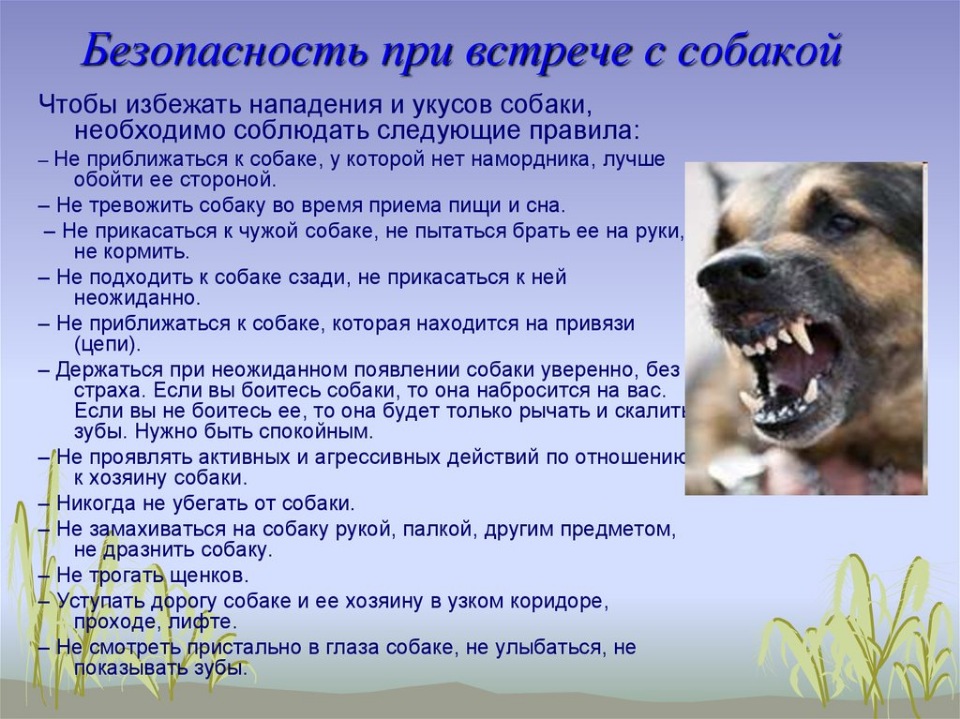 № п/пТип коммунальной инфраструктурыНаименование объектаГлубина, протяжённость, мАдрес (местоположение) Правоустанавливающие документы1.Сооружение коммунального хозяйстваГлубинная водозаборная скважина113 мРоссийская Федерация, Оренбургская область, Новосергиевский район, Кулагинский сельсовет, село Дедово, улица Солнечная,  27, сооружение расположено в кадастровом квартале 56:19:0501001Выписка из Единого государственного реестра недвижимости об основных характеристиках и зарегистрированных правах на объект недвижимости№ 56:19:0501001:126-56/018/2019-1 от 28.01.2019 г.2.Сооружение коммунального хозяйстваГлубинная водозаборная скважина83 мРоссийская Федерация, Оренбургская область, Новосергиевский район, Кулагинский сельсовет, поселок Киндельский, улица Луговая,  19А, сооружение расположено в кадастровом квартале 56:19:0503001Выписка из Единого государственного реестра недвижимости об основных характеристиках и зарегистрированных правах на объект недвижимости№ 56:19:0503001:63-56/018/2019-1 от 28.01.2019 г.3.Сооружение коммунального хозяйстваГлубинная водозаборная скважина107 мРоссийская Федерация, Оренбургская область, Новосергиевский район, Кулагинский сельсовет, село Кулагино, улица Зеленая, 131А, сооружение расположено в кадастровом квартале 56:19:0502001Выписка из Единого государственного реестра недвижимости об основных характеристиках и зарегистрированных правах на объект недвижимости№ 56:19:0502001:1320-56/018/2019-1 от 28.01.2019 г.4.Сооружение коммунального хозяйстваГлубинная водозаборная скважина109 мРоссийская Федерация, Оренбургская область, Новосергиевский район, Кулагинский сельсовет, село Кулагино, улица Рязанова, 99, сооружение расположено в кадастровом квартале 56:19:0502001Выписка из Единого государственного реестра недвижимости об основных характеристиках и зарегистрированных правах на объект недвижимости№ 56:19:0502001:1316-56/018/2019-1 от 28.01.2019 г.5.Сооружение коммунального хозяйстваГлубинная водозаборная скважина113 мРоссийская Федерация, Оренбургская область, Новосергиевский район, Кулагинский сельсовет, село Кулагино, улица Центральная, 12А, сооружение расположено в кадастровом квартале 56:19:0502001Выписка из Единого государственного реестра недвижимости об основных характеристиках и зарегистрированных правах на объект недвижимости№ 56:19:0502001:1315-56/018/2019-1 от 28.01.2019 г.6.Сооружение коммунального хозяйстваГлубинная водозаборная скважина113 мРоссийская Федерация, Оренбургская область, Новосергиевский район, Кулагинский сельсовет, село Кулагино, улица Центральная, 10А, сооружение расположено в кадастровом квартале 56:19:0502001Выписка из Единого государственного реестра недвижимости об основных характеристиках и зарегистрированных правах на объект недвижимости№ 56:19:0502001:1319-56/018/2019-1 от 28.01.2019 г.7.Сооружение коммунального хозяйстваСооружения гидротехнические, код 3111 мРоссийская Федерация, Оренбургская область, Новосергиевский район, Кулагинский сельсовет, село Кулагино, улица Мельничная, 13А, сооружение расположено в кадастровом квартале 56:19:0502001Выписка из Единого государственного реестра недвижимости об основных характеристиках и зарегистрированных правах на объект недвижимости№ 56:19:0502001:1318-56/018/2019-1 от 28.01.2019 г.8.Сооружение коммунального хозяйстваГлубинная водозаборная скважина117 мРоссийская Федерация, Оренбургская область, Новосергиевский район, Кулагинский сельсовет, село Кулагино, переулок Клубный 2, сооружение расположено в кадастровом квартале 56:19:0000000Выписка из Единого государственного реестра недвижимости об основных характеристиках и зарегистрированных правах на объект недвижимости№ 56:19:0000000:3612-56/018/2019-1 от 29.10.2019 г.9.Сооружение коммунального хозяйстваГлубинная водозаборная скважина90 мРоссийская Федерация, Оренбургская область, Новосергиевский район, Кулагинский сельсовет, село Кулагино, переулок Бригадный, 5А, сооружение расположено в кадастровом квартале 56:19:0502001Выписка из Единого государственного реестра недвижимости об основных характеристиках и зарегистрированных правах на объект недвижимости№ 56:19:0502001:1317-56/018/2019-1 от 29.10.2019 г.10.Сооружение коммунального хозяйстваВодопровод1830 мРоссийская Федерация, Оренбургская область, Новосергиевский район, Кулагинский сельсовет, село Дедово, сооружение расположено в кадастровом квартале 56:19:0000000Выписка из Единого государственного реестра недвижимости об основных характеристиках и зарегистрированных правах на объект недвижимости№ 56:19:0000000:3576-56/018/2019-1 от 28.01.2019 г.11.Сооружение коммунального хозяйстваВодопровод1100 мРоссийская Федерация, Оренбургская область, Новосергиевский район, Кулагинский сельсовет, поселок Киндельский, улица Луговая,  сооружение расположено в кадастровом квартале 56:19:0503001Выписка из Единого государственного реестра недвижимости об основных характеристиках и зарегистрированных правах на объект недвижимости№ 56:19:0503001:62-56/018/2019-1 от 28.01.2019 г.12.Сооружение коммунального хозяйстваВодопровод9150 мРоссийская Федерация, Оренбургская область, Новосергиевский район, Кулагинский сельсовет, село Кулагино, сооружение расположено в кадастровом квартале 56:19:0000000Выписка из Единого государственного реестра недвижимости об основных характеристиках и зарегистрированных правах на объект недвижимости№ 56:19:0000000:3575-56/018/2019-1 от 28.01.2019 г.№ п/пВиды работСроки проведения работ1.Обнародование постановления о принятии решения по подготовке проекта внесения изменений в Генеральный план и Правила землепользования и застройки муниципального образования Кулагинский сельсовет Новосергиевского района Оренбургской области на официальном сайте администрации муниципального образования Кулагинский сельсовет Новосергиевского района Оренбургской области: https://Кулагино.рфне позднее 10 рабочих дней с даты принятия постановления2.Разработка Проекта внесения изменений в Генеральный план и Правила землепользования и застройки муниципального образования Кулагинский сельсовет Новосергиевского района Оренбургской областив течении 45 календарных дней с момента обнародования постановления о принятии постановления о подготовке проекта внесения изменений в Генеральный план и Правила землепользования и застройки муниципального образования Кулагинский сельсовет Новосергиевского района Оренбургской области3.Проверка проекта внесения изменений в Генеральный план и Правила землепользования и застройки муниципального образования Кулагинский сельсовет Новосергиевского Оренбургской областив течение 10 дней со дня получения проекта4.Направление проекта внесения изменений в Генеральный план и Правила землепользования и застройки муниципального образования Кулагинский сельсовет Новосергиевского района Оренбургской областиглаве сельсовета или о направлении его на доработку в Комиссиюв течении 2-х дней после проверки Проекта5.Принятие решения о проведении публичных слушаний  не позднее чем через 10 дней со дня получения проекта6.Опубликование проекта внесения изменений в Генеральный план и Правила землепользования и застройки муниципального образования Кулагинский сельсовет Новосергиевского района Оренбургской области,  проведение публичных слушаний.Общий срок проведения публичных слушаний не менее одного и не более трех месяцев со дня опубликования такого проекта (ч.13 ст.31 Градостроительного кодекса РФ)7.Опубликование и размещение заключения о результатах публичных слушанийв установленные сроки8.Принятие решения о представлении проекта внесения изменений в Генеральный план и Правила землепользования и застройки муниципального образования Кулагинский сельсовет Новосергиевского района Оренбургской области в Совет депутатов Кулагинского сельсовета или об отклонении такого проекта и направлении его на доработкуВ течение 10 дней после предоставления проекта10.Утверждение проекта внесения изменений в Генеральный план и Правила землепользования и застройки муниципального образования Кулагинский сельсовет Новосергиевского района Оренбургской области, направление главе поселения на доработкуВ установленные сроки11.Опубликование и размещение проекта внесения изменений в Генеральный план и Правила землепользования и застройки муниципального образования Кулагинский сельсовет Новосергиевского района Оренбургской области обязательных приложений к немуВ установленные сроки12.Размещение утвержденных изменений в Генеральный план и Правила землепользования и застройки муниципального образования Кулагинский сельсовет Новосергиевского района Оренбургской областив ФГИС ТП10 дней со дня их принятия